(Республика Коми, Корткеросский район, с. Мордино) О внесении изменений и дополнений в постановление администрации сельского поселения «Мордино» от 02 марта 2012 года № 17 «О реализации на территории муниципального образования сельского поселения «Мордино» мер по противодействию коррупции»	В соответствии с Указом Президента Российской Федерации  от 01 июля 2010 года № 821 «О комиссиях по соблюдению требований к служебному поведению федеральных государственных служащих и урегулированию конфликта интересов»П О С Т А Н О В Л Я Ю: 1. Внести в постановление следующие изменения и дополнения: Подпункт «б» пункта 10 Положения  дополнить новым абзацем следующего содержания:«обращение гражданина, замещавшего  в администрации должность муниципальной службы, включенную в перечень должностей, утвержденный нормативным правовым актом администрации о  праве замещать на условиях трудового договора должности в организации и (или) выполнять в данной организации работы (оказывать данной организации услуги) в течение месяца стоимостью более ста тысяч рублей на условиях гражданско-правового договора (гражданско-правовых договоров), если отдельные функции муниципального (административного) управления данной организацией входили в должностные (служебные) обязанности муниципального служащего;»Пункт 18 Положения  дополнить пунктами «б» следующего содержания:«дать гражданину  право замещать на условиях трудового договора должности в организации и (или) выполнять в данной организации работы (оказывать данной организации услуги) в течение месяца стоимостью более ста тысяч рублей на условиях гражданско-правового договора (гражданско-правовых договоров), если отдельные функции муниципального (административного) управления данной организацией входили в должностные (служебные) обязанности муниципального служащего;»	1.3 подпункт «б» пункта 18 Положения считать подпунктом «в»	2. Настоящее постановление вступает в силу со дня его обнародования.	3. Контроль за исполнением настоящего постановления оставляю за собой.Глава сельского поселения                                                         С.А Турубанов «Мордiн»сикт овмöдчöминса администрация  Администрация  сельского поселения «Мордино»ШУÖМШУÖМШУÖМШУÖМПОСТАНОВЛЕНИЕПОСТАНОВЛЕНИЕПОСТАНОВЛЕНИЕПОСТАНОВЛЕНИЕот 14 апреля 2014 года от 14 апреля 2014 года № 21№ 21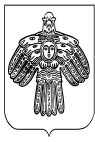 